ИНФОРМАЦИЯдля размещения на официальном сайтеПрокуратура Мошенского района признала законным постановление о возбуждении уголовного дела в отношении местного жителя11.02.2024 местный житель с. Мошенское, находясь на озере «Белое», расположенном вблизи д. Козлово Мошенского района Новгородской области, с целью незаконной вылова рыбы, с использованием сетей и не имея полученного в установленном законом порядке, соответствующего разрешения, установил в акватории озера Белое Мошенского района ставную сеть, являющейся орудием массового истребления водных биологических ресурсов, тем самым осуществил добычу (вылов), водных биологических ресурсов (рыбы).В результате противоправных действий местного жителя с. Мошенское водным биологическим ресурсам Западного рыбохозяйственного бассейна причинен материальный ущерб на общую сумму 4000 рублей.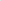 По результатам доследственной проверки в отделении полиции по Мошенскому району возбуждено уголовное дело по п. «б» ч. 1 ст. 256 УК РФ (незаконная добыча (вылов) водных биологических ресурсов, если это деяние совершено с применением запрещенных орудий и способов массового истребления водных биологических ресурсов).Прокуратурой Мошенского района постановление о возбуждении уголовного дела признано законным.Прокурор Мошенского районаюрист 1 класса					 Е.В. Степанов